Publicado en Málaga el 25/09/2020 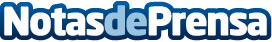 Gisela Intimates lanza EKO, su gran apuesta por una moda ecológica y sostenibleEKO es el nombre escogido por Gisela Intimates para dar otro paso más hacia un compromiso total con el cuidado del medioambiente, a través de su nueva línea de sujetadores elaborados a partir de materiales orgánicos y recicladosDatos de contacto:Gisela Intimates951 55 55 10Nota de prensa publicada en: https://www.notasdeprensa.es/gisela-intimates-lanza-eko-su-gran-apuesta-por Categorias: Moda Sociedad Ecología Solidaridad y cooperación http://www.notasdeprensa.es